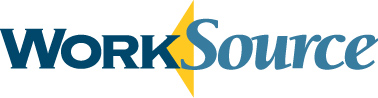 Please read the form carefully.  Type or print your answers.  Answer each question as completely as possible.  If you cannot fit your whole answer in the space on this form, you may add more pages.If a question or field has a star (*) next to it, you must provide that information.  Providing the other information requested is optional, but will assist the WorkSource Washington in processing your discrimination complaint.  If you do not know the answer to a question, put “not known” in the space for the answer.  If the question does not apply to your case, put “n/a.”*1.  Are you the complainant or a representative of the complainant?  Please check the correct box.*1.  Are you the complainant or a representative of the complainant?  Please check the correct box.*1.  Are you the complainant or a representative of the complainant?  Please check the correct box.*1.  Are you the complainant or a representative of the complainant?  Please check the correct box.*1.  Are you the complainant or a representative of the complainant?  Please check the correct box.*1.  Are you the complainant or a representative of the complainant?  Please check the correct box.*1.  Are you the complainant or a representative of the complainant?  Please check the correct box.*1.  Are you the complainant or a representative of the complainant?  Please check the correct box.*1.  Are you the complainant or a representative of the complainant?  Please check the correct box.*1.  Are you the complainant or a representative of the complainant?  Please check the correct box.*1.  Are you the complainant or a representative of the complainant?  Please check the correct box.  Complainant	  Representative  Complainant	  Representative  Complainant	  Representative  Complainant	  Representative  Complainant	  Representative  Complainant	  Representative  Complainant	  Representative  Complainant	  Representative*2.	Please give your name and the other information we ask you for on the lines below.  If you are a representative of the complainant, give the complainant’s name and contact information in this section, and your own name and contact information in section 2A.*2.	Please give your name and the other information we ask you for on the lines below.  If you are a representative of the complainant, give the complainant’s name and contact information in this section, and your own name and contact information in section 2A.*2.	Please give your name and the other information we ask you for on the lines below.  If you are a representative of the complainant, give the complainant’s name and contact information in this section, and your own name and contact information in section 2A.*2.	Please give your name and the other information we ask you for on the lines below.  If you are a representative of the complainant, give the complainant’s name and contact information in this section, and your own name and contact information in section 2A.*2.	Please give your name and the other information we ask you for on the lines below.  If you are a representative of the complainant, give the complainant’s name and contact information in this section, and your own name and contact information in section 2A.*2.	Please give your name and the other information we ask you for on the lines below.  If you are a representative of the complainant, give the complainant’s name and contact information in this section, and your own name and contact information in section 2A.*2.	Please give your name and the other information we ask you for on the lines below.  If you are a representative of the complainant, give the complainant’s name and contact information in this section, and your own name and contact information in section 2A.*2.	Please give your name and the other information we ask you for on the lines below.  If you are a representative of the complainant, give the complainant’s name and contact information in this section, and your own name and contact information in section 2A.*2.	Please give your name and the other information we ask you for on the lines below.  If you are a representative of the complainant, give the complainant’s name and contact information in this section, and your own name and contact information in section 2A.*2.	Please give your name and the other information we ask you for on the lines below.  If you are a representative of the complainant, give the complainant’s name and contact information in this section, and your own name and contact information in section 2A.*2.	Please give your name and the other information we ask you for on the lines below.  If you are a representative of the complainant, give the complainant’s name and contact information in this section, and your own name and contact information in section 2A.*2.	Please give your name and the other information we ask you for on the lines below.  If you are a representative of the complainant, give the complainant’s name and contact information in this section, and your own name and contact information in section 2A.*2.	Please give your name and the other information we ask you for on the lines below.  If you are a representative of the complainant, give the complainant’s name and contact information in this section, and your own name and contact information in section 2A.*2.	Please give your name and the other information we ask you for on the lines below.  If you are a representative of the complainant, give the complainant’s name and contact information in this section, and your own name and contact information in section 2A.*2.	Please give your name and the other information we ask you for on the lines below.  If you are a representative of the complainant, give the complainant’s name and contact information in this section, and your own name and contact information in section 2A.*2.	Please give your name and the other information we ask you for on the lines below.  If you are a representative of the complainant, give the complainant’s name and contact information in this section, and your own name and contact information in section 2A.*2.	Please give your name and the other information we ask you for on the lines below.  If you are a representative of the complainant, give the complainant’s name and contact information in this section, and your own name and contact information in section 2A.*2.	Please give your name and the other information we ask you for on the lines below.  If you are a representative of the complainant, give the complainant’s name and contact information in this section, and your own name and contact information in section 2A.*2.	Please give your name and the other information we ask you for on the lines below.  If you are a representative of the complainant, give the complainant’s name and contact information in this section, and your own name and contact information in section 2A.*Complainant’s Name*Complainant’s Name*Complainant’s Name*Complainant’s Name*Complainant’s Name*Complainant’s Name*Complainant’s Name*Complainant’s Name*Complainant’s Name*Complainant’s Name*Complainant’s Name*Complainant’s Name*Complainant’s Name*Complainant’s Name*Complainant’s Name*Complainant’s Name*Complainant’s Name*Complainant’s Name*Complainant’s Name*Street Address*Street Address*Street Address*Street Address*Street Address*Street Address*Street Address*Street Address*Street Address*Street Address*Street Address*Street Address*Street Address*Street Address*Street Address*Street Address*Street Address*Street Address*Street Address*City*City*City*City*City*City*State*State*State*State*State*State*State*StateZip CodeTelephone number(s) where we can reach you.Telephone number(s) where we can reach you.Telephone number(s) where we can reach you.Telephone number(s) where we can reach you.Telephone number(s) where we can reach you.Telephone number(s) where we can reach you.Telephone number(s) where we can reach you.Telephone number(s) where we can reach you.Telephone number(s) where we can reach you.Telephone number(s) where we can reach you.Telephone number(s) where we can reach you.Telephone number(s) where we can reach you.Telephone number(s) where we can reach you.Telephone number(s) where we can reach you.Telephone number(s) where we can reach you.Telephone number(s) where we can reach you.Telephone number(s) where we can reach you.Telephone number(s) where we can reach you.Telephone number(s) where we can reach you.E-mail AddressE-mail AddressE-mail AddressE-mail AddressE-mail AddressE-mail AddressE-mail AddressE-mail AddressE-mail AddressE-mail AddressE-mail AddressE-mail AddressE-mail AddressE-mail AddressBest time to contact you.Best time to contact you.Best time to contact you.2A.  If you are the complainant’s representative, please give your name and contact information in this section.2A.  If you are the complainant’s representative, please give your name and contact information in this section.2A.  If you are the complainant’s representative, please give your name and contact information in this section.2A.  If you are the complainant’s representative, please give your name and contact information in this section.2A.  If you are the complainant’s representative, please give your name and contact information in this section.2A.  If you are the complainant’s representative, please give your name and contact information in this section.2A.  If you are the complainant’s representative, please give your name and contact information in this section.2A.  If you are the complainant’s representative, please give your name and contact information in this section.2A.  If you are the complainant’s representative, please give your name and contact information in this section.2A.  If you are the complainant’s representative, please give your name and contact information in this section.2A.  If you are the complainant’s representative, please give your name and contact information in this section.2A.  If you are the complainant’s representative, please give your name and contact information in this section.2A.  If you are the complainant’s representative, please give your name and contact information in this section.2A.  If you are the complainant’s representative, please give your name and contact information in this section.2A.  If you are the complainant’s representative, please give your name and contact information in this section.2A.  If you are the complainant’s representative, please give your name and contact information in this section.2A.  If you are the complainant’s representative, please give your name and contact information in this section.2A.  If you are the complainant’s representative, please give your name and contact information in this section.2A.  If you are the complainant’s representative, please give your name and contact information in this section.Representative’s NameRepresentative’s NameRepresentative’s NameRepresentative’s NameRepresentative’s NameRepresentative’s NameRepresentative’s Organization (if any)Representative’s Organization (if any)Representative’s Organization (if any)Representative’s Organization (if any)Representative’s Organization (if any)Representative’s Organization (if any)Representative’s Organization (if any)Representative’s Organization (if any)Representative’s Organization (if any)Representative’s Organization (if any)Representative’s Organization (if any)Street AddressStreet AddressStreet AddressStreet AddressStreet AddressStreet AddressStreet AddressStreet AddressStreet AddressStreet AddressStreet AddressStreet AddressStreet AddressStreet AddressStreet AddressStreet AddressStreet AddressStreet AddressStreet AddressCityCityCityCityCityCityStateStateStateStateStateStateStateStateZip CodeTelephone number(s) where we can reach you.  (Do not give your work number if you don’t want us to call you there.)Telephone number(s) where we can reach you.  (Do not give your work number if you don’t want us to call you there.)Telephone number(s) where we can reach you.  (Do not give your work number if you don’t want us to call you there.)Telephone number(s) where we can reach you.  (Do not give your work number if you don’t want us to call you there.)Telephone number(s) where we can reach you.  (Do not give your work number if you don’t want us to call you there.)Telephone number(s) where we can reach you.  (Do not give your work number if you don’t want us to call you there.)Telephone number(s) where we can reach you.  (Do not give your work number if you don’t want us to call you there.)Telephone number(s) where we can reach you.  (Do not give your work number if you don’t want us to call you there.)Telephone number(s) where we can reach you.  (Do not give your work number if you don’t want us to call you there.)Telephone number(s) where we can reach you.  (Do not give your work number if you don’t want us to call you there.)Telephone number(s) where we can reach you.  (Do not give your work number if you don’t want us to call you there.)Telephone number(s) where we can reach you.  (Do not give your work number if you don’t want us to call you there.)Telephone number(s) where we can reach you.  (Do not give your work number if you don’t want us to call you there.)Telephone number(s) where we can reach you.  (Do not give your work number if you don’t want us to call you there.)Telephone number(s) where we can reach you.  (Do not give your work number if you don’t want us to call you there.)Telephone number(s) where we can reach you.  (Do not give your work number if you don’t want us to call you there.)Telephone number(s) where we can reach you.  (Do not give your work number if you don’t want us to call you there.)Telephone number(s) where we can reach you.  (Do not give your work number if you don’t want us to call you there.)Telephone number(s) where we can reach you.  (Do not give your work number if you don’t want us to call you there.)E-mail AddressE-mail AddressE-mail AddressE-mail AddressE-mail AddressE-mail AddressE-mail AddressE-mail AddressE-mail AddressE-mail AddressE-mail AddressE-mail AddressE-mail AddressE-mail AddressBest time to contact you.Best time to contact you.Best time to contact you.For the rest of the questions on this form, if you are filing this discrimination complaint on behalf of someone else, “you” means that person (the complainant), not you personally.  Please give the answers the complainant would give if he or she was filling out the form.For the rest of the questions on this form, if you are filing this discrimination complaint on behalf of someone else, “you” means that person (the complainant), not you personally.  Please give the answers the complainant would give if he or she was filling out the form.For the rest of the questions on this form, if you are filing this discrimination complaint on behalf of someone else, “you” means that person (the complainant), not you personally.  Please give the answers the complainant would give if he or she was filling out the form.For the rest of the questions on this form, if you are filing this discrimination complaint on behalf of someone else, “you” means that person (the complainant), not you personally.  Please give the answers the complainant would give if he or she was filling out the form.For the rest of the questions on this form, if you are filing this discrimination complaint on behalf of someone else, “you” means that person (the complainant), not you personally.  Please give the answers the complainant would give if he or she was filling out the form.For the rest of the questions on this form, if you are filing this discrimination complaint on behalf of someone else, “you” means that person (the complainant), not you personally.  Please give the answers the complainant would give if he or she was filling out the form.For the rest of the questions on this form, if you are filing this discrimination complaint on behalf of someone else, “you” means that person (the complainant), not you personally.  Please give the answers the complainant would give if he or she was filling out the form.For the rest of the questions on this form, if you are filing this discrimination complaint on behalf of someone else, “you” means that person (the complainant), not you personally.  Please give the answers the complainant would give if he or she was filling out the form.For the rest of the questions on this form, if you are filing this discrimination complaint on behalf of someone else, “you” means that person (the complainant), not you personally.  Please give the answers the complainant would give if he or she was filling out the form.For the rest of the questions on this form, if you are filing this discrimination complaint on behalf of someone else, “you” means that person (the complainant), not you personally.  Please give the answers the complainant would give if he or she was filling out the form.For the rest of the questions on this form, if you are filing this discrimination complaint on behalf of someone else, “you” means that person (the complainant), not you personally.  Please give the answers the complainant would give if he or she was filling out the form.For the rest of the questions on this form, if you are filing this discrimination complaint on behalf of someone else, “you” means that person (the complainant), not you personally.  Please give the answers the complainant would give if he or she was filling out the form.For the rest of the questions on this form, if you are filing this discrimination complaint on behalf of someone else, “you” means that person (the complainant), not you personally.  Please give the answers the complainant would give if he or she was filling out the form.For the rest of the questions on this form, if you are filing this discrimination complaint on behalf of someone else, “you” means that person (the complainant), not you personally.  Please give the answers the complainant would give if he or she was filling out the form.For the rest of the questions on this form, if you are filing this discrimination complaint on behalf of someone else, “you” means that person (the complainant), not you personally.  Please give the answers the complainant would give if he or she was filling out the form.For the rest of the questions on this form, if you are filing this discrimination complaint on behalf of someone else, “you” means that person (the complainant), not you personally.  Please give the answers the complainant would give if he or she was filling out the form.For the rest of the questions on this form, if you are filing this discrimination complaint on behalf of someone else, “you” means that person (the complainant), not you personally.  Please give the answers the complainant would give if he or she was filling out the form.For the rest of the questions on this form, if you are filing this discrimination complaint on behalf of someone else, “you” means that person (the complainant), not you personally.  Please give the answers the complainant would give if he or she was filling out the form.For the rest of the questions on this form, if you are filing this discrimination complaint on behalf of someone else, “you” means that person (the complainant), not you personally.  Please give the answers the complainant would give if he or she was filling out the form.*3.  This discrimination complaint is about something that happened to (Please check the appropriate box):*3.  This discrimination complaint is about something that happened to (Please check the appropriate box):*3.  This discrimination complaint is about something that happened to (Please check the appropriate box):*3.  This discrimination complaint is about something that happened to (Please check the appropriate box):*3.  This discrimination complaint is about something that happened to (Please check the appropriate box):*3.  This discrimination complaint is about something that happened to (Please check the appropriate box):*3.  This discrimination complaint is about something that happened to (Please check the appropriate box):*3.  This discrimination complaint is about something that happened to (Please check the appropriate box):*3.  This discrimination complaint is about something that happened to (Please check the appropriate box):*3.  This discrimination complaint is about something that happened to (Please check the appropriate box):*3.  This discrimination complaint is about something that happened to (Please check the appropriate box):*3.  This discrimination complaint is about something that happened to (Please check the appropriate box):*3.  This discrimination complaint is about something that happened to (Please check the appropriate box):*3.  This discrimination complaint is about something that happened to (Please check the appropriate box):*3.  This discrimination complaint is about something that happened to (Please check the appropriate box):*3.  This discrimination complaint is about something that happened to (Please check the appropriate box):*3.  This discrimination complaint is about something that happened to (Please check the appropriate box):*3.  This discrimination complaint is about something that happened to (Please check the appropriate box):*3.  This discrimination complaint is about something that happened to (Please check the appropriate box):	  Only me  	  Me and other people  	  Other people, but not me3A.  I am a:     Customer        Staff        Job applicant                   	  Only me  	  Me and other people  	  Other people, but not me3A.  I am a:     Customer        Staff        Job applicant                   	  Only me  	  Me and other people  	  Other people, but not me3A.  I am a:     Customer        Staff        Job applicant                   	  Only me  	  Me and other people  	  Other people, but not me3A.  I am a:     Customer        Staff        Job applicant                   	  Only me  	  Me and other people  	  Other people, but not me3A.  I am a:     Customer        Staff        Job applicant                   	  Only me  	  Me and other people  	  Other people, but not me3A.  I am a:     Customer        Staff        Job applicant                   	  Only me  	  Me and other people  	  Other people, but not me3A.  I am a:     Customer        Staff        Job applicant                   	  Only me  	  Me and other people  	  Other people, but not me3A.  I am a:     Customer        Staff        Job applicant                   	  Only me  	  Me and other people  	  Other people, but not me3A.  I am a:     Customer        Staff        Job applicant                   	  Only me  	  Me and other people  	  Other people, but not me3A.  I am a:     Customer        Staff        Job applicant                   	  Only me  	  Me and other people  	  Other people, but not me3A.  I am a:     Customer        Staff        Job applicant                   	  Only me  	  Me and other people  	  Other people, but not me3A.  I am a:     Customer        Staff        Job applicant                   	  Only me  	  Me and other people  	  Other people, but not me3A.  I am a:     Customer        Staff        Job applicant                   	  Only me  	  Me and other people  	  Other people, but not me3A.  I am a:     Customer        Staff        Job applicant                   	  Only me  	  Me and other people  	  Other people, but not me3A.  I am a:     Customer        Staff        Job applicant                   	  Only me  	  Me and other people  	  Other people, but not me3A.  I am a:     Customer        Staff        Job applicant                   	  Only me  	  Me and other people  	  Other people, but not me3A.  I am a:     Customer        Staff        Job applicant                   	  Only me  	  Me and other people  	  Other people, but not me3A.  I am a:     Customer        Staff        Job applicant                   	  Only me  	  Me and other people  	  Other people, but not me3A.  I am a:     Customer        Staff        Job applicant                   *4.	Please give the name of the WorkSource Center, service provider or organization that you are complaining about.  If you have any contact information for the service provider or organization, please give that information as well.*4.	Please give the name of the WorkSource Center, service provider or organization that you are complaining about.  If you have any contact information for the service provider or organization, please give that information as well.*4.	Please give the name of the WorkSource Center, service provider or organization that you are complaining about.  If you have any contact information for the service provider or organization, please give that information as well.*4.	Please give the name of the WorkSource Center, service provider or organization that you are complaining about.  If you have any contact information for the service provider or organization, please give that information as well.*4.	Please give the name of the WorkSource Center, service provider or organization that you are complaining about.  If you have any contact information for the service provider or organization, please give that information as well.*4.	Please give the name of the WorkSource Center, service provider or organization that you are complaining about.  If you have any contact information for the service provider or organization, please give that information as well.*4.	Please give the name of the WorkSource Center, service provider or organization that you are complaining about.  If you have any contact information for the service provider or organization, please give that information as well.*4.	Please give the name of the WorkSource Center, service provider or organization that you are complaining about.  If you have any contact information for the service provider or organization, please give that information as well.*4.	Please give the name of the WorkSource Center, service provider or organization that you are complaining about.  If you have any contact information for the service provider or organization, please give that information as well.*4.	Please give the name of the WorkSource Center, service provider or organization that you are complaining about.  If you have any contact information for the service provider or organization, please give that information as well.*4.	Please give the name of the WorkSource Center, service provider or organization that you are complaining about.  If you have any contact information for the service provider or organization, please give that information as well.*4.	Please give the name of the WorkSource Center, service provider or organization that you are complaining about.  If you have any contact information for the service provider or organization, please give that information as well.*4.	Please give the name of the WorkSource Center, service provider or organization that you are complaining about.  If you have any contact information for the service provider or organization, please give that information as well.*4.	Please give the name of the WorkSource Center, service provider or organization that you are complaining about.  If you have any contact information for the service provider or organization, please give that information as well.*4.	Please give the name of the WorkSource Center, service provider or organization that you are complaining about.  If you have any contact information for the service provider or organization, please give that information as well.*4.	Please give the name of the WorkSource Center, service provider or organization that you are complaining about.  If you have any contact information for the service provider or organization, please give that information as well.*4.	Please give the name of the WorkSource Center, service provider or organization that you are complaining about.  If you have any contact information for the service provider or organization, please give that information as well.*4.	Please give the name of the WorkSource Center, service provider or organization that you are complaining about.  If you have any contact information for the service provider or organization, please give that information as well.*4.	Please give the name of the WorkSource Center, service provider or organization that you are complaining about.  If you have any contact information for the service provider or organization, please give that information as well.*Name of Office or Organization*Name of Office or Organization*Name of Office or Organization*Name of Office or Organization*Name of Office or Organization*Name of Office or Organization*Name of Office or Organization*Name of Office or OrganizationTelephone Number(s)Telephone Number(s)Telephone Number(s)Telephone Number(s)Telephone Number(s)Telephone Number(s)Telephone Number(s)Telephone Number(s)Telephone Number(s)Telephone Number(s)Telephone Number(s)Street or Mailing AddressStreet or Mailing AddressStreet or Mailing AddressStreet or Mailing AddressStreet or Mailing AddressStreet or Mailing AddressE-mail AddressE-mail AddressE-mail AddressE-mail AddressE-mail AddressE-mail AddressE-mail AddressE-mail AddressE-mail AddressE-mail AddressE-mail AddressCityCityCityStateZip CodeZip CodeTelephone Number(s)Telephone Number(s)Telephone Number(s)Telephone Number(s)Telephone Number(s)*5.	What program was involved in the discrimination you are complaining about?  If you do not know the name of the program, and your discrimination complaint does not involve a WorkSource Center or a service provider, please check “Do not know.”*5.	What program was involved in the discrimination you are complaining about?  If you do not know the name of the program, and your discrimination complaint does not involve a WorkSource Center or a service provider, please check “Do not know.”*5.	What program was involved in the discrimination you are complaining about?  If you do not know the name of the program, and your discrimination complaint does not involve a WorkSource Center or a service provider, please check “Do not know.”*5.	What program was involved in the discrimination you are complaining about?  If you do not know the name of the program, and your discrimination complaint does not involve a WorkSource Center or a service provider, please check “Do not know.”*5.	What program was involved in the discrimination you are complaining about?  If you do not know the name of the program, and your discrimination complaint does not involve a WorkSource Center or a service provider, please check “Do not know.”*5.	What program was involved in the discrimination you are complaining about?  If you do not know the name of the program, and your discrimination complaint does not involve a WorkSource Center or a service provider, please check “Do not know.”*5.	What program was involved in the discrimination you are complaining about?  If you do not know the name of the program, and your discrimination complaint does not involve a WorkSource Center or a service provider, please check “Do not know.”*5.	What program was involved in the discrimination you are complaining about?  If you do not know the name of the program, and your discrimination complaint does not involve a WorkSource Center or a service provider, please check “Do not know.”*5.	What program was involved in the discrimination you are complaining about?  If you do not know the name of the program, and your discrimination complaint does not involve a WorkSource Center or a service provider, please check “Do not know.”*5.	What program was involved in the discrimination you are complaining about?  If you do not know the name of the program, and your discrimination complaint does not involve a WorkSource Center or a service provider, please check “Do not know.”*5.	What program was involved in the discrimination you are complaining about?  If you do not know the name of the program, and your discrimination complaint does not involve a WorkSource Center or a service provider, please check “Do not know.”*5.	What program was involved in the discrimination you are complaining about?  If you do not know the name of the program, and your discrimination complaint does not involve a WorkSource Center or a service provider, please check “Do not know.”*5.	What program was involved in the discrimination you are complaining about?  If you do not know the name of the program, and your discrimination complaint does not involve a WorkSource Center or a service provider, please check “Do not know.”*5.	What program was involved in the discrimination you are complaining about?  If you do not know the name of the program, and your discrimination complaint does not involve a WorkSource Center or a service provider, please check “Do not know.”*5.	What program was involved in the discrimination you are complaining about?  If you do not know the name of the program, and your discrimination complaint does not involve a WorkSource Center or a service provider, please check “Do not know.”*5.	What program was involved in the discrimination you are complaining about?  If you do not know the name of the program, and your discrimination complaint does not involve a WorkSource Center or a service provider, please check “Do not know.”*5.	What program was involved in the discrimination you are complaining about?  If you do not know the name of the program, and your discrimination complaint does not involve a WorkSource Center or a service provider, please check “Do not know.”*5.	What program was involved in the discrimination you are complaining about?  If you do not know the name of the program, and your discrimination complaint does not involve a WorkSource Center or a service provider, please check “Do not know.”*5.	What program was involved in the discrimination you are complaining about?  If you do not know the name of the program, and your discrimination complaint does not involve a WorkSource Center or a service provider, please check “Do not know.”*5.	What program was involved in the discrimination you are complaining about?  If you do not know the name of the program, and your discrimination complaint does not involve a WorkSource Center or a service provider, please check “Do not know.”*5.	What program was involved in the discrimination you are complaining about?  If you do not know the name of the program, and your discrimination complaint does not involve a WorkSource Center or a service provider, please check “Do not know.”*5.	What program was involved in the discrimination you are complaining about?  If you do not know the name of the program, and your discrimination complaint does not involve a WorkSource Center or a service provider, please check “Do not know.”*5.	What program was involved in the discrimination you are complaining about?  If you do not know the name of the program, and your discrimination complaint does not involve a WorkSource Center or a service provider, please check “Do not know.”*5.	What program was involved in the discrimination you are complaining about?  If you do not know the name of the program, and your discrimination complaint does not involve a WorkSource Center or a service provider, please check “Do not know.”*5.	What program was involved in the discrimination you are complaining about?  If you do not know the name of the program, and your discrimination complaint does not involve a WorkSource Center or a service provider, please check “Do not know.”*5.	What program was involved in the discrimination you are complaining about?  If you do not know the name of the program, and your discrimination complaint does not involve a WorkSource Center or a service provider, please check “Do not know.”*5.	What program was involved in the discrimination you are complaining about?  If you do not know the name of the program, and your discrimination complaint does not involve a WorkSource Center or a service provider, please check “Do not know.”*5.	What program was involved in the discrimination you are complaining about?  If you do not know the name of the program, and your discrimination complaint does not involve a WorkSource Center or a service provider, please check “Do not know.”*5.	What program was involved in the discrimination you are complaining about?  If you do not know the name of the program, and your discrimination complaint does not involve a WorkSource Center or a service provider, please check “Do not know.”  Workforce Innovation and Opportunity Act Program  Workforce Innovation and Opportunity Act Program  Workforce Innovation and Opportunity Act Program  Workforce Innovation and Opportunity Act Program  Workforce Innovation and Opportunity Act Program  Workforce Innovation and Opportunity Act Program  Workforce Innovation and Opportunity Act Program  Workforce Innovation and Opportunity Act Program  Workforce Innovation and Opportunity Act Program  Workforce Innovation and Opportunity Act Program  Workforce Innovation and Opportunity Act Program  Workforce Innovation and Opportunity Act Program  Workforce Innovation and Opportunity Act Program  Workforce Innovation and Opportunity Act Program  Workforce Innovation and Opportunity Act Program  Workforce Innovation and Opportunity Act Program  Workforce Innovation and Opportunity Act Program  Migrant and Seasonal Farm Workers Program  Migrant and Seasonal Farm Workers Program  Migrant and Seasonal Farm Workers Program  Migrant and Seasonal Farm Workers Program  Migrant and Seasonal Farm Workers Program  Migrant and Seasonal Farm Workers Program  Migrant and Seasonal Farm Workers Program  Migrant and Seasonal Farm Workers Program  Migrant and Seasonal Farm Workers Program  Migrant and Seasonal Farm Workers Program  Migrant and Seasonal Farm Workers Program  Unemployment Insurance Benefit Program  Unemployment Insurance Benefit Program  Unemployment Insurance Benefit Program  Unemployment Insurance Benefit Program  Unemployment Insurance Benefit Program  Unemployment Insurance Benefit Program  Unemployment Insurance Benefit Program  Unemployment Insurance Benefit Program  Unemployment Insurance Benefit Program  Unemployment Insurance Benefit Program  Unemployment Insurance Benefit Program  Unemployment Insurance Benefit Program  Unemployment Insurance Benefit Program  Unemployment Insurance Benefit Program  Unemployment Insurance Benefit Program  Unemployment Insurance Benefit Program  Unemployment Insurance Benefit Program  Other (what program?)  Other (what program?)  Other (what program?)  Other (what program?)  Other (what program?)  Other (what program?)  Other (what program?)  Other (what program?)  Other (what program?)  Other (what program?)  Other (what program?)  Employment Service or Job Service   Employment Service or Job Service   Employment Service or Job Service   Employment Service or Job Service   Employment Service or Job Service   Employment Service or Job Service   Employment Service or Job Service   Employment Service or Job Service   Employment Service or Job Service   Employment Service or Job Service   Employment Service or Job Service   Employment Service or Job Service   Employment Service or Job Service   Employment Service or Job Service   Employment Service or Job Service   Employment Service or Job Service   Employment Service or Job Service   Do not know  Do not know  Do not know  Do not know  Do not know  Do not know  Do not know  Do not know  Do not know  Do not know  Do not know  Trade Assistance Act Program  Trade Assistance Act Program  Trade Assistance Act Program  Trade Assistance Act Program  Trade Assistance Act Program6.	What person(s) at the WorkSource Center, service provider or organization listed in response to item 4 above was engaged in the alleged discrimination?  If you need more space to list all of the people, please attach more pages to this form.6.	What person(s) at the WorkSource Center, service provider or organization listed in response to item 4 above was engaged in the alleged discrimination?  If you need more space to list all of the people, please attach more pages to this form.6.	What person(s) at the WorkSource Center, service provider or organization listed in response to item 4 above was engaged in the alleged discrimination?  If you need more space to list all of the people, please attach more pages to this form.6.	What person(s) at the WorkSource Center, service provider or organization listed in response to item 4 above was engaged in the alleged discrimination?  If you need more space to list all of the people, please attach more pages to this form.6.	What person(s) at the WorkSource Center, service provider or organization listed in response to item 4 above was engaged in the alleged discrimination?  If you need more space to list all of the people, please attach more pages to this form.6.	What person(s) at the WorkSource Center, service provider or organization listed in response to item 4 above was engaged in the alleged discrimination?  If you need more space to list all of the people, please attach more pages to this form.6.	What person(s) at the WorkSource Center, service provider or organization listed in response to item 4 above was engaged in the alleged discrimination?  If you need more space to list all of the people, please attach more pages to this form.6.	What person(s) at the WorkSource Center, service provider or organization listed in response to item 4 above was engaged in the alleged discrimination?  If you need more space to list all of the people, please attach more pages to this form.6.	What person(s) at the WorkSource Center, service provider or organization listed in response to item 4 above was engaged in the alleged discrimination?  If you need more space to list all of the people, please attach more pages to this form.6.	What person(s) at the WorkSource Center, service provider or organization listed in response to item 4 above was engaged in the alleged discrimination?  If you need more space to list all of the people, please attach more pages to this form.6.	What person(s) at the WorkSource Center, service provider or organization listed in response to item 4 above was engaged in the alleged discrimination?  If you need more space to list all of the people, please attach more pages to this form.6.	What person(s) at the WorkSource Center, service provider or organization listed in response to item 4 above was engaged in the alleged discrimination?  If you need more space to list all of the people, please attach more pages to this form.6.	What person(s) at the WorkSource Center, service provider or organization listed in response to item 4 above was engaged in the alleged discrimination?  If you need more space to list all of the people, please attach more pages to this form.6.	What person(s) at the WorkSource Center, service provider or organization listed in response to item 4 above was engaged in the alleged discrimination?  If you need more space to list all of the people, please attach more pages to this form.6.	What person(s) at the WorkSource Center, service provider or organization listed in response to item 4 above was engaged in the alleged discrimination?  If you need more space to list all of the people, please attach more pages to this form.6.	What person(s) at the WorkSource Center, service provider or organization listed in response to item 4 above was engaged in the alleged discrimination?  If you need more space to list all of the people, please attach more pages to this form.6.	What person(s) at the WorkSource Center, service provider or organization listed in response to item 4 above was engaged in the alleged discrimination?  If you need more space to list all of the people, please attach more pages to this form.6.	What person(s) at the WorkSource Center, service provider or organization listed in response to item 4 above was engaged in the alleged discrimination?  If you need more space to list all of the people, please attach more pages to this form.6.	What person(s) at the WorkSource Center, service provider or organization listed in response to item 4 above was engaged in the alleged discrimination?  If you need more space to list all of the people, please attach more pages to this form.6.	What person(s) at the WorkSource Center, service provider or organization listed in response to item 4 above was engaged in the alleged discrimination?  If you need more space to list all of the people, please attach more pages to this form.6.	What person(s) at the WorkSource Center, service provider or organization listed in response to item 4 above was engaged in the alleged discrimination?  If you need more space to list all of the people, please attach more pages to this form.6.	What person(s) at the WorkSource Center, service provider or organization listed in response to item 4 above was engaged in the alleged discrimination?  If you need more space to list all of the people, please attach more pages to this form.6.	What person(s) at the WorkSource Center, service provider or organization listed in response to item 4 above was engaged in the alleged discrimination?  If you need more space to list all of the people, please attach more pages to this form.6.	What person(s) at the WorkSource Center, service provider or organization listed in response to item 4 above was engaged in the alleged discrimination?  If you need more space to list all of the people, please attach more pages to this form.6.	What person(s) at the WorkSource Center, service provider or organization listed in response to item 4 above was engaged in the alleged discrimination?  If you need more space to list all of the people, please attach more pages to this form.6.	What person(s) at the WorkSource Center, service provider or organization listed in response to item 4 above was engaged in the alleged discrimination?  If you need more space to list all of the people, please attach more pages to this form.6.	What person(s) at the WorkSource Center, service provider or organization listed in response to item 4 above was engaged in the alleged discrimination?  If you need more space to list all of the people, please attach more pages to this form.6.	What person(s) at the WorkSource Center, service provider or organization listed in response to item 4 above was engaged in the alleged discrimination?  If you need more space to list all of the people, please attach more pages to this form.6.	What person(s) at the WorkSource Center, service provider or organization listed in response to item 4 above was engaged in the alleged discrimination?  If you need more space to list all of the people, please attach more pages to this form.	Person’s Name	Person’s Name	Person’s Name	Person’s Name	Person’s Name	Person’s Name	Person’s Name	Person’s Name	Person’s Name	Person’s Name	Person’s Name	Person’s Name	Person’s Name	Person’s Name	Person’s NameJob TitleJob TitleJob TitleJob TitleJob TitleJob TitleJob TitleTelephone NumberTelephone NumberTelephone NumberTelephone Number*7.	What do you think was the basis (reason) for the alleged discrimination?  Please check a box next to the basis (reason) you think was involved in the alleged discrimination, and answer any other questions that go along with that box.	If you do not check at least one box, you will slow down the processing of your discrimination complaint.  You may check more than one box.*7.	What do you think was the basis (reason) for the alleged discrimination?  Please check a box next to the basis (reason) you think was involved in the alleged discrimination, and answer any other questions that go along with that box.	If you do not check at least one box, you will slow down the processing of your discrimination complaint.  You may check more than one box.*7.	What do you think was the basis (reason) for the alleged discrimination?  Please check a box next to the basis (reason) you think was involved in the alleged discrimination, and answer any other questions that go along with that box.	If you do not check at least one box, you will slow down the processing of your discrimination complaint.  You may check more than one box.*7.	What do you think was the basis (reason) for the alleged discrimination?  Please check a box next to the basis (reason) you think was involved in the alleged discrimination, and answer any other questions that go along with that box.	If you do not check at least one box, you will slow down the processing of your discrimination complaint.  You may check more than one box.*7.	What do you think was the basis (reason) for the alleged discrimination?  Please check a box next to the basis (reason) you think was involved in the alleged discrimination, and answer any other questions that go along with that box.	If you do not check at least one box, you will slow down the processing of your discrimination complaint.  You may check more than one box.*7.	What do you think was the basis (reason) for the alleged discrimination?  Please check a box next to the basis (reason) you think was involved in the alleged discrimination, and answer any other questions that go along with that box.	If you do not check at least one box, you will slow down the processing of your discrimination complaint.  You may check more than one box.*7.	What do you think was the basis (reason) for the alleged discrimination?  Please check a box next to the basis (reason) you think was involved in the alleged discrimination, and answer any other questions that go along with that box.	If you do not check at least one box, you will slow down the processing of your discrimination complaint.  You may check more than one box.*7.	What do you think was the basis (reason) for the alleged discrimination?  Please check a box next to the basis (reason) you think was involved in the alleged discrimination, and answer any other questions that go along with that box.	If you do not check at least one box, you will slow down the processing of your discrimination complaint.  You may check more than one box.*7.	What do you think was the basis (reason) for the alleged discrimination?  Please check a box next to the basis (reason) you think was involved in the alleged discrimination, and answer any other questions that go along with that box.	If you do not check at least one box, you will slow down the processing of your discrimination complaint.  You may check more than one box.*7.	What do you think was the basis (reason) for the alleged discrimination?  Please check a box next to the basis (reason) you think was involved in the alleged discrimination, and answer any other questions that go along with that box.	If you do not check at least one box, you will slow down the processing of your discrimination complaint.  You may check more than one box.*7.	What do you think was the basis (reason) for the alleged discrimination?  Please check a box next to the basis (reason) you think was involved in the alleged discrimination, and answer any other questions that go along with that box.	If you do not check at least one box, you will slow down the processing of your discrimination complaint.  You may check more than one box.*7.	What do you think was the basis (reason) for the alleged discrimination?  Please check a box next to the basis (reason) you think was involved in the alleged discrimination, and answer any other questions that go along with that box.	If you do not check at least one box, you will slow down the processing of your discrimination complaint.  You may check more than one box.*7.	What do you think was the basis (reason) for the alleged discrimination?  Please check a box next to the basis (reason) you think was involved in the alleged discrimination, and answer any other questions that go along with that box.	If you do not check at least one box, you will slow down the processing of your discrimination complaint.  You may check more than one box.*7.	What do you think was the basis (reason) for the alleged discrimination?  Please check a box next to the basis (reason) you think was involved in the alleged discrimination, and answer any other questions that go along with that box.	If you do not check at least one box, you will slow down the processing of your discrimination complaint.  You may check more than one box.*7.	What do you think was the basis (reason) for the alleged discrimination?  Please check a box next to the basis (reason) you think was involved in the alleged discrimination, and answer any other questions that go along with that box.	If you do not check at least one box, you will slow down the processing of your discrimination complaint.  You may check more than one box.*7.	What do you think was the basis (reason) for the alleged discrimination?  Please check a box next to the basis (reason) you think was involved in the alleged discrimination, and answer any other questions that go along with that box.	If you do not check at least one box, you will slow down the processing of your discrimination complaint.  You may check more than one box.*7.	What do you think was the basis (reason) for the alleged discrimination?  Please check a box next to the basis (reason) you think was involved in the alleged discrimination, and answer any other questions that go along with that box.	If you do not check at least one box, you will slow down the processing of your discrimination complaint.  You may check more than one box.*7.	What do you think was the basis (reason) for the alleged discrimination?  Please check a box next to the basis (reason) you think was involved in the alleged discrimination, and answer any other questions that go along with that box.	If you do not check at least one box, you will slow down the processing of your discrimination complaint.  You may check more than one box.*7.	What do you think was the basis (reason) for the alleged discrimination?  Please check a box next to the basis (reason) you think was involved in the alleged discrimination, and answer any other questions that go along with that box.	If you do not check at least one box, you will slow down the processing of your discrimination complaint.  You may check more than one box.*7.	What do you think was the basis (reason) for the alleged discrimination?  Please check a box next to the basis (reason) you think was involved in the alleged discrimination, and answer any other questions that go along with that box.	If you do not check at least one box, you will slow down the processing of your discrimination complaint.  You may check more than one box.*7.	What do you think was the basis (reason) for the alleged discrimination?  Please check a box next to the basis (reason) you think was involved in the alleged discrimination, and answer any other questions that go along with that box.	If you do not check at least one box, you will slow down the processing of your discrimination complaint.  You may check more than one box.*7.	What do you think was the basis (reason) for the alleged discrimination?  Please check a box next to the basis (reason) you think was involved in the alleged discrimination, and answer any other questions that go along with that box.	If you do not check at least one box, you will slow down the processing of your discrimination complaint.  You may check more than one box.*7.	What do you think was the basis (reason) for the alleged discrimination?  Please check a box next to the basis (reason) you think was involved in the alleged discrimination, and answer any other questions that go along with that box.	If you do not check at least one box, you will slow down the processing of your discrimination complaint.  You may check more than one box.*7.	What do you think was the basis (reason) for the alleged discrimination?  Please check a box next to the basis (reason) you think was involved in the alleged discrimination, and answer any other questions that go along with that box.	If you do not check at least one box, you will slow down the processing of your discrimination complaint.  You may check more than one box.*7.	What do you think was the basis (reason) for the alleged discrimination?  Please check a box next to the basis (reason) you think was involved in the alleged discrimination, and answer any other questions that go along with that box.	If you do not check at least one box, you will slow down the processing of your discrimination complaint.  You may check more than one box.*7.	What do you think was the basis (reason) for the alleged discrimination?  Please check a box next to the basis (reason) you think was involved in the alleged discrimination, and answer any other questions that go along with that box.	If you do not check at least one box, you will slow down the processing of your discrimination complaint.  You may check more than one box.*7.	What do you think was the basis (reason) for the alleged discrimination?  Please check a box next to the basis (reason) you think was involved in the alleged discrimination, and answer any other questions that go along with that box.	If you do not check at least one box, you will slow down the processing of your discrimination complaint.  You may check more than one box.*7.	What do you think was the basis (reason) for the alleged discrimination?  Please check a box next to the basis (reason) you think was involved in the alleged discrimination, and answer any other questions that go along with that box.	If you do not check at least one box, you will slow down the processing of your discrimination complaint.  You may check more than one box.*7.	What do you think was the basis (reason) for the alleged discrimination?  Please check a box next to the basis (reason) you think was involved in the alleged discrimination, and answer any other questions that go along with that box.	If you do not check at least one box, you will slow down the processing of your discrimination complaint.  You may check more than one box.  Because of my National Origin (Please answer questions below.)  Because of my National Origin (Please answer questions below.)  Because of my National Origin (Please answer questions below.)  Because of my National Origin (Please answer questions below.)  Because of my National Origin (Please answer questions below.)  Because of my National Origin (Please answer questions below.)  Because of my National Origin (Please answer questions below.)  Because of my National Origin (Please answer questions below.)  Because of my National Origin (Please answer questions below.)  Because of my National Origin (Please answer questions below.)  Because of my National Origin (Please answer questions below.)  Because of my National Origin (Please answer questions below.)  Because of my National Origin (Please answer questions below.)  Because of my National Origin (Please answer questions below.)  Because of my National Origin (Please answer questions below.)  Because of my National Origin (Please answer questions below.)  Because of my National Origin (Please answer questions below.)  Because of my National Origin (Please answer questions below.)  Because of my National Origin (Please answer questions below.)  Because of my National Origin (Please answer questions below.)  Because of my National Origin (Please answer questions below.)  Because of my National Origin (Please answer questions below.)  Because of my National Origin (Please answer questions below.)  Because of my National Origin (Please answer questions below.)  Because of my National Origin (Please answer questions below.)  Because of my National Origin (Please answer questions below.)  Because of my National Origin (Please answer questions below.)  Because of my National Origin (Please answer questions below.)  Because of my National Origin (Please answer questions below.)Are you Hispanic or Latino?Are you Hispanic or Latino?Are you Hispanic or Latino?Are you Hispanic or Latino?Are you Hispanic or Latino?  Yes  Yes  Yes  Yes  Yes  No  No  No  No  No  No  No  No  No  No  No  No  No  No  No  NoWhat is your national origin (the country from which you, your parents, your grandparents, or your earlier ancestors came)?What is your national origin (the country from which you, your parents, your grandparents, or your earlier ancestors came)?What is your national origin (the country from which you, your parents, your grandparents, or your earlier ancestors came)?What is your national origin (the country from which you, your parents, your grandparents, or your earlier ancestors came)?What is your national origin (the country from which you, your parents, your grandparents, or your earlier ancestors came)?What is your national origin (the country from which you, your parents, your grandparents, or your earlier ancestors came)?What is your national origin (the country from which you, your parents, your grandparents, or your earlier ancestors came)?What is your national origin (the country from which you, your parents, your grandparents, or your earlier ancestors came)?What is your national origin (the country from which you, your parents, your grandparents, or your earlier ancestors came)?What is your national origin (the country from which you, your parents, your grandparents, or your earlier ancestors came)?What is your national origin (the country from which you, your parents, your grandparents, or your earlier ancestors came)?What is your national origin (the country from which you, your parents, your grandparents, or your earlier ancestors came)?What is your national origin (the country from which you, your parents, your grandparents, or your earlier ancestors came)?What is your national origin (the country from which you, your parents, your grandparents, or your earlier ancestors came)?What is your national origin (the country from which you, your parents, your grandparents, or your earlier ancestors came)?What is your national origin (the country from which you, your parents, your grandparents, or your earlier ancestors came)?What is your national origin (the country from which you, your parents, your grandparents, or your earlier ancestors came)?What is your national origin (the country from which you, your parents, your grandparents, or your earlier ancestors came)?What is your national origin (the country from which you, your parents, your grandparents, or your earlier ancestors came)?What is your national origin (the country from which you, your parents, your grandparents, or your earlier ancestors came)?What is your national origin (the country from which you, your parents, your grandparents, or your earlier ancestors came)?What is your national origin (the country from which you, your parents, your grandparents, or your earlier ancestors came)?What is your national origin (the country from which you, your parents, your grandparents, or your earlier ancestors came)?What is your national origin (the country from which you, your parents, your grandparents, or your earlier ancestors came)?What is your national origin (the country from which you, your parents, your grandparents, or your earlier ancestors came)?What is your national origin (the country from which you, your parents, your grandparents, or your earlier ancestors came)?  Because of my Limited English Proficiency (What is the language in which you feel most comfortable communicating?  Because of my Limited English Proficiency (What is the language in which you feel most comfortable communicating?  Because of my Limited English Proficiency (What is the language in which you feel most comfortable communicating?  Because of my Limited English Proficiency (What is the language in which you feel most comfortable communicating?  Because of my Limited English Proficiency (What is the language in which you feel most comfortable communicating?  Because of my Limited English Proficiency (What is the language in which you feel most comfortable communicating?  Because of my Limited English Proficiency (What is the language in which you feel most comfortable communicating?  Because of my Limited English Proficiency (What is the language in which you feel most comfortable communicating?  Because of my Limited English Proficiency (What is the language in which you feel most comfortable communicating?  Because of my Limited English Proficiency (What is the language in which you feel most comfortable communicating?  Because of my Limited English Proficiency (What is the language in which you feel most comfortable communicating?  Because of my Limited English Proficiency (What is the language in which you feel most comfortable communicating?  Because of my Limited English Proficiency (What is the language in which you feel most comfortable communicating?  Because of my Limited English Proficiency (What is the language in which you feel most comfortable communicating?  Because of my Limited English Proficiency (What is the language in which you feel most comfortable communicating?  Because of my Limited English Proficiency (What is the language in which you feel most comfortable communicating?  Because of my Limited English Proficiency (What is the language in which you feel most comfortable communicating?  Because of my Limited English Proficiency (What is the language in which you feel most comfortable communicating?  Because of my Limited English Proficiency (What is the language in which you feel most comfortable communicating?  Because of my Limited English Proficiency (What is the language in which you feel most comfortable communicating?  Because of my Limited English Proficiency (What is the language in which you feel most comfortable communicating?  Because of my Limited English Proficiency (What is the language in which you feel most comfortable communicating?  Because of my Limited English Proficiency (What is the language in which you feel most comfortable communicating?  Because of my Limited English Proficiency (What is the language in which you feel most comfortable communicating?  Because of my Limited English Proficiency (What is the language in which you feel most comfortable communicating?  Because of my Limited English Proficiency (What is the language in which you feel most comfortable communicating?  Because of my Limited English Proficiency (What is the language in which you feel most comfortable communicating?  Because of my Limited English Proficiency (What is the language in which you feel most comfortable communicating?  Because of my Limited English Proficiency (What is the language in which you feel most comfortable communicating?(For example, Spanish, Croatian, Cambodian)(For example, Spanish, Croatian, Cambodian)(For example, Spanish, Croatian, Cambodian)(For example, Spanish, Croatian, Cambodian)(For example, Spanish, Croatian, Cambodian)(For example, Spanish, Croatian, Cambodian)(For example, Spanish, Croatian, Cambodian)(For example, Spanish, Croatian, Cambodian)(For example, Spanish, Croatian, Cambodian)(For example, Spanish, Croatian, Cambodian)  Because of my Race (please answer questions below.)  Because of my Race (please answer questions below.)  Because of my Race (please answer questions below.)  Because of my Race (please answer questions below.)  Because of my Race (please answer questions below.)  Because of my Race (please answer questions below.)  Because of my Race (please answer questions below.)  Because of my Race (please answer questions below.)  Because of my Race (please answer questions below.)  Because of my Race (please answer questions below.)  Because of my Race (please answer questions below.)  Because of my Race (please answer questions below.)  Because of my Race (please answer questions below.)  Because of my Race (please answer questions below.)  Because of my Race (please answer questions below.)  Because of my Race (please answer questions below.)  Because of my Race (please answer questions below.)  Because of my Race (please answer questions below.)  Because of my Race (please answer questions below.)  Because of my Race (please answer questions below.)  Because of my Race (please answer questions below.)  Because of my Race (please answer questions below.)  Because of my Race (please answer questions below.)  Because of my Race (please answer questions below.)  Because of my Race (please answer questions below.)  Because of my Race (please answer questions below.)  Because of my Race (please answer questions below.)  Because of my Race (please answer questions below.)  Because of my Race (please answer questions below.)What is your race?  Please check all that apply.What is your race?  Please check all that apply.What is your race?  Please check all that apply.What is your race?  Please check all that apply.What is your race?  Please check all that apply.What is your race?  Please check all that apply.What is your race?  Please check all that apply.What is your race?  Please check all that apply.What is your race?  Please check all that apply.What is your race?  Please check all that apply.What is your race?  Please check all that apply.What is your race?  Please check all that apply.What is your race?  Please check all that apply.What is your race?  Please check all that apply.What is your race?  Please check all that apply.What is your race?  Please check all that apply.What is your race?  Please check all that apply.What is your race?  Please check all that apply.What is your race?  Please check all that apply.What is your race?  Please check all that apply.What is your race?  Please check all that apply.What is your race?  Please check all that apply.What is your race?  Please check all that apply.What is your race?  Please check all that apply.What is your race?  Please check all that apply.What is your race?  Please check all that apply.  White or Caucasian  White or Caucasian  White or Caucasian  White or Caucasian  White or Caucasian  Black or African American  Black or African American  Black or African American  Black or African American  Black or African American  Black or African American  Black or African American  Black or African American  Black or African American  Black or African American  American Indian or Alaska Native  American Indian or Alaska Native  American Indian or Alaska Native  American Indian or Alaska Native  American Indian or Alaska Native  American Indian or Alaska Native  American Indian or Alaska Native  American Indian or Alaska Native  American Indian or Alaska Native  American Indian or Alaska Native  American Indian or Alaska Native  Asian  Asian  Asian  Asian  Asian  Native Hawaiian or Other Pacific Islander  Native Hawaiian or Other Pacific Islander  Native Hawaiian or Other Pacific Islander  Native Hawaiian or Other Pacific Islander  Native Hawaiian or Other Pacific Islander  Native Hawaiian or Other Pacific Islander  Native Hawaiian or Other Pacific Islander  Native Hawaiian or Other Pacific Islander  Native Hawaiian or Other Pacific Islander  Native Hawaiian or Other Pacific Islander  Native Hawaiian or Other Pacific Islander  Native Hawaiian or Other Pacific Islander  Native Hawaiian or Other Pacific Islander  Native Hawaiian or Other Pacific Islander  Native Hawaiian or Other Pacific Islander  Native Hawaiian or Other Pacific Islander  Native Hawaiian or Other Pacific Islander  Native Hawaiian or Other Pacific Islander  Native Hawaiian or Other Pacific Islander  Native Hawaiian or Other Pacific Islander  Native Hawaiian or Other Pacific Islander  Because of my Sex/Gender (Specify:  	  Male  	  Female  Because of my Sex/Gender (Specify:  	  Male  	  Female  Because of my Sex/Gender (Specify:  	  Male  	  Female  Because of my Sex/Gender (Specify:  	  Male  	  Female  Because of my Sex/Gender (Specify:  	  Male  	  Female  Because of my Sex/Gender (Specify:  	  Male  	  Female  Because of my Sex/Gender (Specify:  	  Male  	  Female  Because of my Sex/Gender (Specify:  	  Male  	  Female  Because of my Sex/Gender (Specify:  	  Male  	  Female  Because of my Sex/Gender (Specify:  	  Male  	  Female  Because of my Sex/Gender (Specify:  	  Male  	  Female  Because of my Sex/Gender (Specify:  	  Male  	  Female  Because of my Sex/Gender (Specify:  	  Male  	  Female  Because of my Sex/Gender (Specify:  	  Male  	  Female  Because of my Sex/Gender (Specify:  	  Male  	  Female  Because of my Sex/Gender (Specify:  	  Male  	  Female  Because of my Sex/Gender (Specify:  	  Male  	  Female  Because of my Sex/Gender (Specify:  	  Male  	  Female  Because of my Sex/Gender (Specify:  	  Male  	  Female  Because of my Sex/Gender (Specify:  	  Male  	  Female  Because of my Sex/Gender (Specify:  	  Male  	  Female  Because of my Sex/Gender (Specify:  	  Male  	  Female  Because of my Sex/Gender (Specify:  	  Male  	  Female  Because of my Sex/Gender (Specify:  	  Male  	  Female  Because of my Sex/Gender (Specify:  	  Male  	  Female  Because of my Sex/Gender (Specify:  	  Male  	  Female  Because of my Sex/Gender (Specify:  	  Male  	  Female  Because of my Sex/Gender (Specify:  	  Male  	  Female  Because of my Sex/Gender (Specify:  	  Male  	  Female  Because of my Color      Because of my Religion      Because of my Age (what is your date of birth?)   Because of my Color      Because of my Religion      Because of my Age (what is your date of birth?)   Because of my Color      Because of my Religion      Because of my Age (what is your date of birth?)   Because of my Color      Because of my Religion      Because of my Age (what is your date of birth?)   Because of my Color      Because of my Religion      Because of my Age (what is your date of birth?)   Because of my Color      Because of my Religion      Because of my Age (what is your date of birth?)   Because of my Color      Because of my Religion      Because of my Age (what is your date of birth?)   Because of my Color      Because of my Religion      Because of my Age (what is your date of birth?)   Because of my Color      Because of my Religion      Because of my Age (what is your date of birth?)   Because of my Color      Because of my Religion      Because of my Age (what is your date of birth?)   Because of my Color      Because of my Religion      Because of my Age (what is your date of birth?)   Because of my Color      Because of my Religion      Because of my Age (what is your date of birth?)   Because of my Color      Because of my Religion      Because of my Age (what is your date of birth?)   Because of my Color      Because of my Religion      Because of my Age (what is your date of birth?)   Because of my Color      Because of my Religion      Because of my Age (what is your date of birth?)   Because of my Color      Because of my Religion      Because of my Age (what is your date of birth?)   Because of my Color      Because of my Religion      Because of my Age (what is your date of birth?)   Because of my Color      Because of my Religion      Because of my Age (what is your date of birth?)   Because of my Color      Because of my Religion      Because of my Age (what is your date of birth?)   Because of my Color      Because of my Religion      Because of my Age (what is your date of birth?)   Because of my Color      Because of my Religion      Because of my Age (what is your date of birth?)   Because of my Color      Because of my Religion      Because of my Age (what is your date of birth?)   Because of my Color      Because of my Religion      Because of my Age (what is your date of birth?)   Because of my Color      Because of my Religion      Because of my Age (what is your date of birth?) ____________________________________________________________________________________________________________________________________________________________________________________  Because of my Political Affiliation or Political Belief  Because of my Political Affiliation or Political Belief  Because of my Political Affiliation or Political Belief  Because of my Political Affiliation or Political Belief  Because of my Political Affiliation or Political Belief  Because of my Political Affiliation or Political Belief  Because of my Political Affiliation or Political Belief  Because of my Political Affiliation or Political Belief  Because of my Political Affiliation or Political Belief  Because of my Political Affiliation or Political Belief  Because of my Political Affiliation or Political Belief  Because of my Political Affiliation or Political Belief  Because of my Political Affiliation or Political Belief  Because of my Political Affiliation or Political Belief  Because of my Political Affiliation or Political Belief  Because of my Political Affiliation or Political Belief  Because of my Political Affiliation or Political Belief  Because of my Political Affiliation or Political Belief  Because of my Political Affiliation or Political Belief  Because of my Political Affiliation or Political Belief  Because of my Political Affiliation or Political Belief  Because of my Political Affiliation or Political Belief  Because of my Political Affiliation or Political Belief  Because of my Political Affiliation or Political Belief  Because of my Political Affiliation or Political Belief  Because of my Political Affiliation or Political Belief  Because of my Political Affiliation or Political Belief  Because of my Political Affiliation or Political Belief  Because of my Political Affiliation or Political Belief  Because of my Disability (Please check one of the following three boxes.)        I have a record of a disability.  Because of my Disability (Please check one of the following three boxes.)        I have a record of a disability.  Because of my Disability (Please check one of the following three boxes.)        I have a record of a disability.  Because of my Disability (Please check one of the following three boxes.)        I have a record of a disability.  Because of my Disability (Please check one of the following three boxes.)        I have a record of a disability.  Because of my Disability (Please check one of the following three boxes.)        I have a record of a disability.  Because of my Disability (Please check one of the following three boxes.)        I have a record of a disability.  Because of my Disability (Please check one of the following three boxes.)        I have a record of a disability.  Because of my Disability (Please check one of the following three boxes.)        I have a record of a disability.  Because of my Disability (Please check one of the following three boxes.)        I have a record of a disability.  Because of my Disability (Please check one of the following three boxes.)        I have a record of a disability.  Because of my Disability (Please check one of the following three boxes.)        I have a record of a disability.  Because of my Disability (Please check one of the following three boxes.)        I have a record of a disability.  Because of my Disability (Please check one of the following three boxes.)        I have a record of a disability.  Because of my Disability (Please check one of the following three boxes.)        I have a record of a disability.  Because of my Disability (Please check one of the following three boxes.)        I have a record of a disability.  Because of my Disability (Please check one of the following three boxes.)        I have a record of a disability.  Because of my Disability (Please check one of the following three boxes.)        I have a record of a disability.  Because of my Disability (Please check one of the following three boxes.)        I have a record of a disability.  Because of my Disability (Please check one of the following three boxes.)        I have a record of a disability.  Because of my Disability (Please check one of the following three boxes.)        I have a record of a disability.  Because of my Disability (Please check one of the following three boxes.)        I have a record of a disability.  Because of my Disability (Please check one of the following three boxes.)        I have a record of a disability.  Because of my Disability (Please check one of the following three boxes.)        I have a record of a disability.  Because of my Disability (Please check one of the following three boxes.)        I have a record of a disability.  Because of my Disability (Please check one of the following three boxes.)        I have a record of a disability.  Because of my Disability (Please check one of the following three boxes.)        I have a record of a disability.  Because of my Disability (Please check one of the following three boxes.)        I have a record of a disability.  Because of my Disability (Please check one of the following three boxes.)        I have a record of a disability.  I have a disability (which may be active or inactive presently).  I have a disability (which may be active or inactive presently).  I have a disability (which may be active or inactive presently).  I have a disability (which may be active or inactive presently).  I have a disability (which may be active or inactive presently).  I have a disability (which may be active or inactive presently).  I have a disability (which may be active or inactive presently).  I have a disability (which may be active or inactive presently).  I have a disability (which may be active or inactive presently).  I have a disability (which may be active or inactive presently).  I have a disability (which may be active or inactive presently).  I have a disability (which may be active or inactive presently).  I have a disability (which may be active or inactive presently).  I have a disability (which may be active or inactive presently).  I have a disability (which may be active or inactive presently).  I do not have a disability, but the organization or program treats me as if I am disabled.  I do not have a disability, but the organization or program treats me as if I am disabled.  I do not have a disability, but the organization or program treats me as if I am disabled.  I do not have a disability, but the organization or program treats me as if I am disabled.  I do not have a disability, but the organization or program treats me as if I am disabled.  I do not have a disability, but the organization or program treats me as if I am disabled.  I do not have a disability, but the organization or program treats me as if I am disabled.  I do not have a disability, but the organization or program treats me as if I am disabled.  I do not have a disability, but the organization or program treats me as if I am disabled.  I do not have a disability, but the organization or program treats me as if I am disabled.  I do not have a disability, but the organization or program treats me as if I am disabled.  I do not have a disability, but the organization or program treats me as if I am disabled.  I do not have a disability, but the organization or program treats me as if I am disabled.  Because of my Citizenship (What is your citizenship?)  Because of my Citizenship (What is your citizenship?)  Because of my Citizenship (What is your citizenship?)  Because of my Citizenship (What is your citizenship?)  Because of my Citizenship (What is your citizenship?)  Because of my Citizenship (What is your citizenship?)  Because of my Citizenship (What is your citizenship?)  Because of my Citizenship (What is your citizenship?)  Because of my Citizenship (What is your citizenship?)  Because of my Citizenship (What is your citizenship?)  Because of my Citizenship (What is your citizenship?)  Because of my Citizenship (What is your citizenship?)  Because of my Citizenship (What is your citizenship?)  Because of my Citizenship (What is your citizenship?)  Because of my participation in a program that receives Federal financial assistance (Name the program.)  Because of my participation in a program that receives Federal financial assistance (Name the program.)  Because of my participation in a program that receives Federal financial assistance (Name the program.)  Because of my participation in a program that receives Federal financial assistance (Name the program.)  Because of my participation in a program that receives Federal financial assistance (Name the program.)  Because of my participation in a program that receives Federal financial assistance (Name the program.)  Because of my participation in a program that receives Federal financial assistance (Name the program.)  Because of my participation in a program that receives Federal financial assistance (Name the program.)  Because of my participation in a program that receives Federal financial assistance (Name the program.)  Because of my participation in a program that receives Federal financial assistance (Name the program.)  Because of my participation in a program that receives Federal financial assistance (Name the program.)  Because of my participation in a program that receives Federal financial assistance (Name the program.)  Because of my participation in a program that receives Federal financial assistance (Name the program.)  Because of my participation in a program that receives Federal financial assistance (Name the program.)  Because of my participation in a program that receives Federal financial assistance (Name the program.)  Because of my participation in a program that receives Federal financial assistance (Name the program.)  Because of my participation in a program that receives Federal financial assistance (Name the program.)  Because of my participation in a program that receives Federal financial assistance (Name the program.)  Because of my participation in a program that receives Federal financial assistance (Name the program.)  Because of my participation in a program that receives Federal financial assistance (Name the program.)  Because of my participation in a program that receives Federal financial assistance (Name the program.)  Because of my participation in a program that receives Federal financial assistance (Name the program.)  Because of my participation in a program that receives Federal financial assistance (Name the program.)  Because of my participation in a program that receives Federal financial assistance (Name the program.)  Because of my participation in a program that receives Federal financial assistance (Name the program.)  Because of my participation in a program that receives Federal financial assistance (Name the program.)	I was Retaliated Against (Retaliation) because I complained about discrimination, or because I gave a statement during an investigation, testified in a proceeding about discrimination, or was involved in some other way with a discrimination complaint.	I was Retaliated Against (Retaliation) because I complained about discrimination, or because I gave a statement during an investigation, testified in a proceeding about discrimination, or was involved in some other way with a discrimination complaint.	I was Retaliated Against (Retaliation) because I complained about discrimination, or because I gave a statement during an investigation, testified in a proceeding about discrimination, or was involved in some other way with a discrimination complaint.	I was Retaliated Against (Retaliation) because I complained about discrimination, or because I gave a statement during an investigation, testified in a proceeding about discrimination, or was involved in some other way with a discrimination complaint.	I was Retaliated Against (Retaliation) because I complained about discrimination, or because I gave a statement during an investigation, testified in a proceeding about discrimination, or was involved in some other way with a discrimination complaint.	I was Retaliated Against (Retaliation) because I complained about discrimination, or because I gave a statement during an investigation, testified in a proceeding about discrimination, or was involved in some other way with a discrimination complaint.	I was Retaliated Against (Retaliation) because I complained about discrimination, or because I gave a statement during an investigation, testified in a proceeding about discrimination, or was involved in some other way with a discrimination complaint.	I was Retaliated Against (Retaliation) because I complained about discrimination, or because I gave a statement during an investigation, testified in a proceeding about discrimination, or was involved in some other way with a discrimination complaint.	I was Retaliated Against (Retaliation) because I complained about discrimination, or because I gave a statement during an investigation, testified in a proceeding about discrimination, or was involved in some other way with a discrimination complaint.	I was Retaliated Against (Retaliation) because I complained about discrimination, or because I gave a statement during an investigation, testified in a proceeding about discrimination, or was involved in some other way with a discrimination complaint.	I was Retaliated Against (Retaliation) because I complained about discrimination, or because I gave a statement during an investigation, testified in a proceeding about discrimination, or was involved in some other way with a discrimination complaint.	I was Retaliated Against (Retaliation) because I complained about discrimination, or because I gave a statement during an investigation, testified in a proceeding about discrimination, or was involved in some other way with a discrimination complaint.	I was Retaliated Against (Retaliation) because I complained about discrimination, or because I gave a statement during an investigation, testified in a proceeding about discrimination, or was involved in some other way with a discrimination complaint.	I was Retaliated Against (Retaliation) because I complained about discrimination, or because I gave a statement during an investigation, testified in a proceeding about discrimination, or was involved in some other way with a discrimination complaint.	I was Retaliated Against (Retaliation) because I complained about discrimination, or because I gave a statement during an investigation, testified in a proceeding about discrimination, or was involved in some other way with a discrimination complaint.	I was Retaliated Against (Retaliation) because I complained about discrimination, or because I gave a statement during an investigation, testified in a proceeding about discrimination, or was involved in some other way with a discrimination complaint.	I was Retaliated Against (Retaliation) because I complained about discrimination, or because I gave a statement during an investigation, testified in a proceeding about discrimination, or was involved in some other way with a discrimination complaint.	I was Retaliated Against (Retaliation) because I complained about discrimination, or because I gave a statement during an investigation, testified in a proceeding about discrimination, or was involved in some other way with a discrimination complaint.	I was Retaliated Against (Retaliation) because I complained about discrimination, or because I gave a statement during an investigation, testified in a proceeding about discrimination, or was involved in some other way with a discrimination complaint.	I was Retaliated Against (Retaliation) because I complained about discrimination, or because I gave a statement during an investigation, testified in a proceeding about discrimination, or was involved in some other way with a discrimination complaint.	I was Retaliated Against (Retaliation) because I complained about discrimination, or because I gave a statement during an investigation, testified in a proceeding about discrimination, or was involved in some other way with a discrimination complaint.	I was Retaliated Against (Retaliation) because I complained about discrimination, or because I gave a statement during an investigation, testified in a proceeding about discrimination, or was involved in some other way with a discrimination complaint.	I was Retaliated Against (Retaliation) because I complained about discrimination, or because I gave a statement during an investigation, testified in a proceeding about discrimination, or was involved in some other way with a discrimination complaint.	I was Retaliated Against (Retaliation) because I complained about discrimination, or because I gave a statement during an investigation, testified in a proceeding about discrimination, or was involved in some other way with a discrimination complaint.	I was Retaliated Against (Retaliation) because I complained about discrimination, or because I gave a statement during an investigation, testified in a proceeding about discrimination, or was involved in some other way with a discrimination complaint.	I was Retaliated Against (Retaliation) because I complained about discrimination, or because I gave a statement during an investigation, testified in a proceeding about discrimination, or was involved in some other way with a discrimination complaint.	I was Retaliated Against (Retaliation) because I complained about discrimination, or because I gave a statement during an investigation, testified in a proceeding about discrimination, or was involved in some other way with a discrimination complaint.	I was Retaliated Against (Retaliation) because I complained about discrimination, or because I gave a statement during an investigation, testified in a proceeding about discrimination, or was involved in some other way with a discrimination complaint.	I was Retaliated Against (Retaliation) because I complained about discrimination, or because I gave a statement during an investigation, testified in a proceeding about discrimination, or was involved in some other way with a discrimination complaint.*8	Please explain what happened, how you were (or someone else was) harmed by what happened, and how or why you think what happened was because of discrimination.  If other persons or groups were treated differently from you, please describe who was treated differently, how their treatment was different, and how the different treatment harmed you (or the other people you think were discriminated against.)  Please be specific and brief.  Give the name(s) of and contact information for any of the people involved.	If your answer does not fit in the space below, please use more pages of paper to finish your answer, and attach those pages to this form.*8	Please explain what happened, how you were (or someone else was) harmed by what happened, and how or why you think what happened was because of discrimination.  If other persons or groups were treated differently from you, please describe who was treated differently, how their treatment was different, and how the different treatment harmed you (or the other people you think were discriminated against.)  Please be specific and brief.  Give the name(s) of and contact information for any of the people involved.	If your answer does not fit in the space below, please use more pages of paper to finish your answer, and attach those pages to this form.*8	Please explain what happened, how you were (or someone else was) harmed by what happened, and how or why you think what happened was because of discrimination.  If other persons or groups were treated differently from you, please describe who was treated differently, how their treatment was different, and how the different treatment harmed you (or the other people you think were discriminated against.)  Please be specific and brief.  Give the name(s) of and contact information for any of the people involved.	If your answer does not fit in the space below, please use more pages of paper to finish your answer, and attach those pages to this form.*8	Please explain what happened, how you were (or someone else was) harmed by what happened, and how or why you think what happened was because of discrimination.  If other persons or groups were treated differently from you, please describe who was treated differently, how their treatment was different, and how the different treatment harmed you (or the other people you think were discriminated against.)  Please be specific and brief.  Give the name(s) of and contact information for any of the people involved.	If your answer does not fit in the space below, please use more pages of paper to finish your answer, and attach those pages to this form.*8	Please explain what happened, how you were (or someone else was) harmed by what happened, and how or why you think what happened was because of discrimination.  If other persons or groups were treated differently from you, please describe who was treated differently, how their treatment was different, and how the different treatment harmed you (or the other people you think were discriminated against.)  Please be specific and brief.  Give the name(s) of and contact information for any of the people involved.	If your answer does not fit in the space below, please use more pages of paper to finish your answer, and attach those pages to this form.*8	Please explain what happened, how you were (or someone else was) harmed by what happened, and how or why you think what happened was because of discrimination.  If other persons or groups were treated differently from you, please describe who was treated differently, how their treatment was different, and how the different treatment harmed you (or the other people you think were discriminated against.)  Please be specific and brief.  Give the name(s) of and contact information for any of the people involved.	If your answer does not fit in the space below, please use more pages of paper to finish your answer, and attach those pages to this form.*8	Please explain what happened, how you were (or someone else was) harmed by what happened, and how or why you think what happened was because of discrimination.  If other persons or groups were treated differently from you, please describe who was treated differently, how their treatment was different, and how the different treatment harmed you (or the other people you think were discriminated against.)  Please be specific and brief.  Give the name(s) of and contact information for any of the people involved.	If your answer does not fit in the space below, please use more pages of paper to finish your answer, and attach those pages to this form.*8	Please explain what happened, how you were (or someone else was) harmed by what happened, and how or why you think what happened was because of discrimination.  If other persons or groups were treated differently from you, please describe who was treated differently, how their treatment was different, and how the different treatment harmed you (or the other people you think were discriminated against.)  Please be specific and brief.  Give the name(s) of and contact information for any of the people involved.	If your answer does not fit in the space below, please use more pages of paper to finish your answer, and attach those pages to this form.*8	Please explain what happened, how you were (or someone else was) harmed by what happened, and how or why you think what happened was because of discrimination.  If other persons or groups were treated differently from you, please describe who was treated differently, how their treatment was different, and how the different treatment harmed you (or the other people you think were discriminated against.)  Please be specific and brief.  Give the name(s) of and contact information for any of the people involved.	If your answer does not fit in the space below, please use more pages of paper to finish your answer, and attach those pages to this form.*8	Please explain what happened, how you were (or someone else was) harmed by what happened, and how or why you think what happened was because of discrimination.  If other persons or groups were treated differently from you, please describe who was treated differently, how their treatment was different, and how the different treatment harmed you (or the other people you think were discriminated against.)  Please be specific and brief.  Give the name(s) of and contact information for any of the people involved.	If your answer does not fit in the space below, please use more pages of paper to finish your answer, and attach those pages to this form.*8	Please explain what happened, how you were (or someone else was) harmed by what happened, and how or why you think what happened was because of discrimination.  If other persons or groups were treated differently from you, please describe who was treated differently, how their treatment was different, and how the different treatment harmed you (or the other people you think were discriminated against.)  Please be specific and brief.  Give the name(s) of and contact information for any of the people involved.	If your answer does not fit in the space below, please use more pages of paper to finish your answer, and attach those pages to this form.*8	Please explain what happened, how you were (or someone else was) harmed by what happened, and how or why you think what happened was because of discrimination.  If other persons or groups were treated differently from you, please describe who was treated differently, how their treatment was different, and how the different treatment harmed you (or the other people you think were discriminated against.)  Please be specific and brief.  Give the name(s) of and contact information for any of the people involved.	If your answer does not fit in the space below, please use more pages of paper to finish your answer, and attach those pages to this form.*8	Please explain what happened, how you were (or someone else was) harmed by what happened, and how or why you think what happened was because of discrimination.  If other persons or groups were treated differently from you, please describe who was treated differently, how their treatment was different, and how the different treatment harmed you (or the other people you think were discriminated against.)  Please be specific and brief.  Give the name(s) of and contact information for any of the people involved.	If your answer does not fit in the space below, please use more pages of paper to finish your answer, and attach those pages to this form.*8	Please explain what happened, how you were (or someone else was) harmed by what happened, and how or why you think what happened was because of discrimination.  If other persons or groups were treated differently from you, please describe who was treated differently, how their treatment was different, and how the different treatment harmed you (or the other people you think were discriminated against.)  Please be specific and brief.  Give the name(s) of and contact information for any of the people involved.	If your answer does not fit in the space below, please use more pages of paper to finish your answer, and attach those pages to this form.*8	Please explain what happened, how you were (or someone else was) harmed by what happened, and how or why you think what happened was because of discrimination.  If other persons or groups were treated differently from you, please describe who was treated differently, how their treatment was different, and how the different treatment harmed you (or the other people you think were discriminated against.)  Please be specific and brief.  Give the name(s) of and contact information for any of the people involved.	If your answer does not fit in the space below, please use more pages of paper to finish your answer, and attach those pages to this form.*8	Please explain what happened, how you were (or someone else was) harmed by what happened, and how or why you think what happened was because of discrimination.  If other persons or groups were treated differently from you, please describe who was treated differently, how their treatment was different, and how the different treatment harmed you (or the other people you think were discriminated against.)  Please be specific and brief.  Give the name(s) of and contact information for any of the people involved.	If your answer does not fit in the space below, please use more pages of paper to finish your answer, and attach those pages to this form.*8	Please explain what happened, how you were (or someone else was) harmed by what happened, and how or why you think what happened was because of discrimination.  If other persons or groups were treated differently from you, please describe who was treated differently, how their treatment was different, and how the different treatment harmed you (or the other people you think were discriminated against.)  Please be specific and brief.  Give the name(s) of and contact information for any of the people involved.	If your answer does not fit in the space below, please use more pages of paper to finish your answer, and attach those pages to this form.*8	Please explain what happened, how you were (or someone else was) harmed by what happened, and how or why you think what happened was because of discrimination.  If other persons or groups were treated differently from you, please describe who was treated differently, how their treatment was different, and how the different treatment harmed you (or the other people you think were discriminated against.)  Please be specific and brief.  Give the name(s) of and contact information for any of the people involved.	If your answer does not fit in the space below, please use more pages of paper to finish your answer, and attach those pages to this form.*8	Please explain what happened, how you were (or someone else was) harmed by what happened, and how or why you think what happened was because of discrimination.  If other persons or groups were treated differently from you, please describe who was treated differently, how their treatment was different, and how the different treatment harmed you (or the other people you think were discriminated against.)  Please be specific and brief.  Give the name(s) of and contact information for any of the people involved.	If your answer does not fit in the space below, please use more pages of paper to finish your answer, and attach those pages to this form.*8	Please explain what happened, how you were (or someone else was) harmed by what happened, and how or why you think what happened was because of discrimination.  If other persons or groups were treated differently from you, please describe who was treated differently, how their treatment was different, and how the different treatment harmed you (or the other people you think were discriminated against.)  Please be specific and brief.  Give the name(s) of and contact information for any of the people involved.	If your answer does not fit in the space below, please use more pages of paper to finish your answer, and attach those pages to this form.*8	Please explain what happened, how you were (or someone else was) harmed by what happened, and how or why you think what happened was because of discrimination.  If other persons or groups were treated differently from you, please describe who was treated differently, how their treatment was different, and how the different treatment harmed you (or the other people you think were discriminated against.)  Please be specific and brief.  Give the name(s) of and contact information for any of the people involved.	If your answer does not fit in the space below, please use more pages of paper to finish your answer, and attach those pages to this form.*8	Please explain what happened, how you were (or someone else was) harmed by what happened, and how or why you think what happened was because of discrimination.  If other persons or groups were treated differently from you, please describe who was treated differently, how their treatment was different, and how the different treatment harmed you (or the other people you think were discriminated against.)  Please be specific and brief.  Give the name(s) of and contact information for any of the people involved.	If your answer does not fit in the space below, please use more pages of paper to finish your answer, and attach those pages to this form.*8	Please explain what happened, how you were (or someone else was) harmed by what happened, and how or why you think what happened was because of discrimination.  If other persons or groups were treated differently from you, please describe who was treated differently, how their treatment was different, and how the different treatment harmed you (or the other people you think were discriminated against.)  Please be specific and brief.  Give the name(s) of and contact information for any of the people involved.	If your answer does not fit in the space below, please use more pages of paper to finish your answer, and attach those pages to this form.*8	Please explain what happened, how you were (or someone else was) harmed by what happened, and how or why you think what happened was because of discrimination.  If other persons or groups were treated differently from you, please describe who was treated differently, how their treatment was different, and how the different treatment harmed you (or the other people you think were discriminated against.)  Please be specific and brief.  Give the name(s) of and contact information for any of the people involved.	If your answer does not fit in the space below, please use more pages of paper to finish your answer, and attach those pages to this form.*8	Please explain what happened, how you were (or someone else was) harmed by what happened, and how or why you think what happened was because of discrimination.  If other persons or groups were treated differently from you, please describe who was treated differently, how their treatment was different, and how the different treatment harmed you (or the other people you think were discriminated against.)  Please be specific and brief.  Give the name(s) of and contact information for any of the people involved.	If your answer does not fit in the space below, please use more pages of paper to finish your answer, and attach those pages to this form.*8	Please explain what happened, how you were (or someone else was) harmed by what happened, and how or why you think what happened was because of discrimination.  If other persons or groups were treated differently from you, please describe who was treated differently, how their treatment was different, and how the different treatment harmed you (or the other people you think were discriminated against.)  Please be specific and brief.  Give the name(s) of and contact information for any of the people involved.	If your answer does not fit in the space below, please use more pages of paper to finish your answer, and attach those pages to this form.*8	Please explain what happened, how you were (or someone else was) harmed by what happened, and how or why you think what happened was because of discrimination.  If other persons or groups were treated differently from you, please describe who was treated differently, how their treatment was different, and how the different treatment harmed you (or the other people you think were discriminated against.)  Please be specific and brief.  Give the name(s) of and contact information for any of the people involved.	If your answer does not fit in the space below, please use more pages of paper to finish your answer, and attach those pages to this form.*8	Please explain what happened, how you were (or someone else was) harmed by what happened, and how or why you think what happened was because of discrimination.  If other persons or groups were treated differently from you, please describe who was treated differently, how their treatment was different, and how the different treatment harmed you (or the other people you think were discriminated against.)  Please be specific and brief.  Give the name(s) of and contact information for any of the people involved.	If your answer does not fit in the space below, please use more pages of paper to finish your answer, and attach those pages to this form.*8	Please explain what happened, how you were (or someone else was) harmed by what happened, and how or why you think what happened was because of discrimination.  If other persons or groups were treated differently from you, please describe who was treated differently, how their treatment was different, and how the different treatment harmed you (or the other people you think were discriminated against.)  Please be specific and brief.  Give the name(s) of and contact information for any of the people involved.	If your answer does not fit in the space below, please use more pages of paper to finish your answer, and attach those pages to this form.*9.	On what date(s) did the alleged discrimination take place?*9.	On what date(s) did the alleged discrimination take place?*9.	On what date(s) did the alleged discrimination take place?*9.	On what date(s) did the alleged discrimination take place?*9.	On what date(s) did the alleged discrimination take place?*9.	On what date(s) did the alleged discrimination take place?*9.	On what date(s) did the alleged discrimination take place?*9.	On what date(s) did the alleged discrimination take place?*9.	On what date(s) did the alleged discrimination take place?*9.	On what date(s) did the alleged discrimination take place?*9.	On what date(s) did the alleged discrimination take place?*9.	On what date(s) did the alleged discrimination take place?*9.	On what date(s) did the alleged discrimination take place?*9.	On what date(s) did the alleged discrimination take place?*9.	On what date(s) did the alleged discrimination take place?*9.	On what date(s) did the alleged discrimination take place?*9.	On what date(s) did the alleged discrimination take place?*9.	On what date(s) did the alleged discrimination take place?*9.	On what date(s) did the alleged discrimination take place?*9.	On what date(s) did the alleged discrimination take place?*9.	On what date(s) did the alleged discrimination take place?*9.	On what date(s) did the alleged discrimination take place?*9.	On what date(s) did the alleged discrimination take place?*9.	On what date(s) did the alleged discrimination take place?*9.	On what date(s) did the alleged discrimination take place?*9.	On what date(s) did the alleged discrimination take place?*9.	On what date(s) did the alleged discrimination take place?*9.	On what date(s) did the alleged discrimination take place?9A.	Date of the first action:9A.	Date of the first action:9A.	Date of the first action:9A.	Date of the first action:9B.	Date of most recent action:9B.	Date of most recent action:9B.	Date of most recent action:9B.	Date of most recent action:9B.	Date of most recent action:9B.	Date of most recent action:9C.	If the date of the most recent allegedly discriminatory action was more than 180 days ago, please explain why you did not file a discrimination complaint before now.9C.	If the date of the most recent allegedly discriminatory action was more than 180 days ago, please explain why you did not file a discrimination complaint before now.9C.	If the date of the most recent allegedly discriminatory action was more than 180 days ago, please explain why you did not file a discrimination complaint before now.9C.	If the date of the most recent allegedly discriminatory action was more than 180 days ago, please explain why you did not file a discrimination complaint before now.9C.	If the date of the most recent allegedly discriminatory action was more than 180 days ago, please explain why you did not file a discrimination complaint before now.9C.	If the date of the most recent allegedly discriminatory action was more than 180 days ago, please explain why you did not file a discrimination complaint before now.9C.	If the date of the most recent allegedly discriminatory action was more than 180 days ago, please explain why you did not file a discrimination complaint before now.9C.	If the date of the most recent allegedly discriminatory action was more than 180 days ago, please explain why you did not file a discrimination complaint before now.9C.	If the date of the most recent allegedly discriminatory action was more than 180 days ago, please explain why you did not file a discrimination complaint before now.9C.	If the date of the most recent allegedly discriminatory action was more than 180 days ago, please explain why you did not file a discrimination complaint before now.9C.	If the date of the most recent allegedly discriminatory action was more than 180 days ago, please explain why you did not file a discrimination complaint before now.9C.	If the date of the most recent allegedly discriminatory action was more than 180 days ago, please explain why you did not file a discrimination complaint before now.9C.	If the date of the most recent allegedly discriminatory action was more than 180 days ago, please explain why you did not file a discrimination complaint before now.9C.	If the date of the most recent allegedly discriminatory action was more than 180 days ago, please explain why you did not file a discrimination complaint before now.9C.	If the date of the most recent allegedly discriminatory action was more than 180 days ago, please explain why you did not file a discrimination complaint before now.9C.	If the date of the most recent allegedly discriminatory action was more than 180 days ago, please explain why you did not file a discrimination complaint before now.9C.	If the date of the most recent allegedly discriminatory action was more than 180 days ago, please explain why you did not file a discrimination complaint before now.9C.	If the date of the most recent allegedly discriminatory action was more than 180 days ago, please explain why you did not file a discrimination complaint before now.9C.	If the date of the most recent allegedly discriminatory action was more than 180 days ago, please explain why you did not file a discrimination complaint before now.9C.	If the date of the most recent allegedly discriminatory action was more than 180 days ago, please explain why you did not file a discrimination complaint before now.9C.	If the date of the most recent allegedly discriminatory action was more than 180 days ago, please explain why you did not file a discrimination complaint before now.9C.	If the date of the most recent allegedly discriminatory action was more than 180 days ago, please explain why you did not file a discrimination complaint before now.9C.	If the date of the most recent allegedly discriminatory action was more than 180 days ago, please explain why you did not file a discrimination complaint before now.9C.	If the date of the most recent allegedly discriminatory action was more than 180 days ago, please explain why you did not file a discrimination complaint before now.9C.	If the date of the most recent allegedly discriminatory action was more than 180 days ago, please explain why you did not file a discrimination complaint before now.9C.	If the date of the most recent allegedly discriminatory action was more than 180 days ago, please explain why you did not file a discrimination complaint before now.9C.	If the date of the most recent allegedly discriminatory action was more than 180 days ago, please explain why you did not file a discrimination complaint before now.9C.	If the date of the most recent allegedly discriminatory action was more than 180 days ago, please explain why you did not file a discrimination complaint before now.10.	Please list below any other people (witnesses, coworkers, supervisors, or others) whom you have not already named and whom we should contact for information about your discrimination complaint.  Attach additional pages if you need more space for this information.10.	Please list below any other people (witnesses, coworkers, supervisors, or others) whom you have not already named and whom we should contact for information about your discrimination complaint.  Attach additional pages if you need more space for this information.10.	Please list below any other people (witnesses, coworkers, supervisors, or others) whom you have not already named and whom we should contact for information about your discrimination complaint.  Attach additional pages if you need more space for this information.10.	Please list below any other people (witnesses, coworkers, supervisors, or others) whom you have not already named and whom we should contact for information about your discrimination complaint.  Attach additional pages if you need more space for this information.10.	Please list below any other people (witnesses, coworkers, supervisors, or others) whom you have not already named and whom we should contact for information about your discrimination complaint.  Attach additional pages if you need more space for this information.10.	Please list below any other people (witnesses, coworkers, supervisors, or others) whom you have not already named and whom we should contact for information about your discrimination complaint.  Attach additional pages if you need more space for this information.10.	Please list below any other people (witnesses, coworkers, supervisors, or others) whom you have not already named and whom we should contact for information about your discrimination complaint.  Attach additional pages if you need more space for this information.10.	Please list below any other people (witnesses, coworkers, supervisors, or others) whom you have not already named and whom we should contact for information about your discrimination complaint.  Attach additional pages if you need more space for this information.10.	Please list below any other people (witnesses, coworkers, supervisors, or others) whom you have not already named and whom we should contact for information about your discrimination complaint.  Attach additional pages if you need more space for this information.10.	Please list below any other people (witnesses, coworkers, supervisors, or others) whom you have not already named and whom we should contact for information about your discrimination complaint.  Attach additional pages if you need more space for this information.10.	Please list below any other people (witnesses, coworkers, supervisors, or others) whom you have not already named and whom we should contact for information about your discrimination complaint.  Attach additional pages if you need more space for this information.10.	Please list below any other people (witnesses, coworkers, supervisors, or others) whom you have not already named and whom we should contact for information about your discrimination complaint.  Attach additional pages if you need more space for this information.10.	Please list below any other people (witnesses, coworkers, supervisors, or others) whom you have not already named and whom we should contact for information about your discrimination complaint.  Attach additional pages if you need more space for this information.10.	Please list below any other people (witnesses, coworkers, supervisors, or others) whom you have not already named and whom we should contact for information about your discrimination complaint.  Attach additional pages if you need more space for this information.10.	Please list below any other people (witnesses, coworkers, supervisors, or others) whom you have not already named and whom we should contact for information about your discrimination complaint.  Attach additional pages if you need more space for this information.10.	Please list below any other people (witnesses, coworkers, supervisors, or others) whom you have not already named and whom we should contact for information about your discrimination complaint.  Attach additional pages if you need more space for this information.10.	Please list below any other people (witnesses, coworkers, supervisors, or others) whom you have not already named and whom we should contact for information about your discrimination complaint.  Attach additional pages if you need more space for this information.10.	Please list below any other people (witnesses, coworkers, supervisors, or others) whom you have not already named and whom we should contact for information about your discrimination complaint.  Attach additional pages if you need more space for this information.10.	Please list below any other people (witnesses, coworkers, supervisors, or others) whom you have not already named and whom we should contact for information about your discrimination complaint.  Attach additional pages if you need more space for this information.10.	Please list below any other people (witnesses, coworkers, supervisors, or others) whom you have not already named and whom we should contact for information about your discrimination complaint.  Attach additional pages if you need more space for this information.10.	Please list below any other people (witnesses, coworkers, supervisors, or others) whom you have not already named and whom we should contact for information about your discrimination complaint.  Attach additional pages if you need more space for this information.10.	Please list below any other people (witnesses, coworkers, supervisors, or others) whom you have not already named and whom we should contact for information about your discrimination complaint.  Attach additional pages if you need more space for this information.10.	Please list below any other people (witnesses, coworkers, supervisors, or others) whom you have not already named and whom we should contact for information about your discrimination complaint.  Attach additional pages if you need more space for this information.10.	Please list below any other people (witnesses, coworkers, supervisors, or others) whom you have not already named and whom we should contact for information about your discrimination complaint.  Attach additional pages if you need more space for this information.10.	Please list below any other people (witnesses, coworkers, supervisors, or others) whom you have not already named and whom we should contact for information about your discrimination complaint.  Attach additional pages if you need more space for this information.10.	Please list below any other people (witnesses, coworkers, supervisors, or others) whom you have not already named and whom we should contact for information about your discrimination complaint.  Attach additional pages if you need more space for this information.10.	Please list below any other people (witnesses, coworkers, supervisors, or others) whom you have not already named and whom we should contact for information about your discrimination complaint.  Attach additional pages if you need more space for this information.10.	Please list below any other people (witnesses, coworkers, supervisors, or others) whom you have not already named and whom we should contact for information about your discrimination complaint.  Attach additional pages if you need more space for this information.Person’s NamePerson’s NamePerson’s NamePerson’s NamePerson’s NamePerson’s NamePerson’s NamePerson’s NamePerson’s NamePerson’s NamePerson’s NamePerson’s NameRelationship to case (witness, coworker, etc.)Relationship to case (witness, coworker, etc.)Relationship to case (witness, coworker, etc.)Relationship to case (witness, coworker, etc.)Relationship to case (witness, coworker, etc.)Relationship to case (witness, coworker, etc.)Relationship to case (witness, coworker, etc.)Relationship to case (witness, coworker, etc.)Best time to contact this person.Best time to contact this person.Best time to contact this person.Best time to contact this person.Best time to contact this person.Telephone number(s) and/or e-mail address(es) where we can contact this person.Telephone number(s) and/or e-mail address(es) where we can contact this person.Telephone number(s) and/or e-mail address(es) where we can contact this person.Telephone number(s) and/or e-mail address(es) where we can contact this person.Telephone number(s) and/or e-mail address(es) where we can contact this person.Telephone number(s) and/or e-mail address(es) where we can contact this person.Telephone number(s) and/or e-mail address(es) where we can contact this person.Telephone number(s) and/or e-mail address(es) where we can contact this person.Telephone number(s) and/or e-mail address(es) where we can contact this person.Telephone number(s) and/or e-mail address(es) where we can contact this person.Telephone number(s) and/or e-mail address(es) where we can contact this person.Telephone number(s) and/or e-mail address(es) where we can contact this person.Telephone number(s) and/or e-mail address(es) where we can contact this person.Telephone number(s) and/or e-mail address(es) where we can contact this person.Telephone number(s) and/or e-mail address(es) where we can contact this person.Telephone number(s) and/or e-mail address(es) where we can contact this person.Telephone number(s) and/or e-mail address(es) where we can contact this person.Telephone number(s) and/or e-mail address(es) where we can contact this person.Telephone number(s) and/or e-mail address(es) where we can contact this person.Telephone number(s) and/or e-mail address(es) where we can contact this person.Telephone number(s) and/or e-mail address(es) where we can contact this person.Telephone number(s) and/or e-mail address(es) where we can contact this person.Telephone number(s) and/or e-mail address(es) where we can contact this person.Telephone number(s) and/or e-mail address(es) where we can contact this person.Telephone number(s) and/or e-mail address(es) where we can contact this person.Telephone number(s) and/or e-mail address(es) where we can contact this person.Telephone number(s) and/or e-mail address(es) where we can contact this person.Telephone number(s) and/or e-mail address(es) where we can contact this person.12.	What remedies are you asking for?12.	What remedies are you asking for?12.	What remedies are you asking for?12.	What remedies are you asking for?12.	What remedies are you asking for?12.	What remedies are you asking for?12.	What remedies are you asking for?12.	What remedies are you asking for?12.	What remedies are you asking for?12.	What remedies are you asking for?12.	What remedies are you asking for?12.	What remedies are you asking for?12.	What remedies are you asking for?12.	What remedies are you asking for?12.	What remedies are you asking for?12.	What remedies are you asking for?12.	What remedies are you asking for?12.	What remedies are you asking for?12.	What remedies are you asking for?12.	What remedies are you asking for?12.	What remedies are you asking for?12.	What remedies are you asking for?12.	What remedies are you asking for?12.	What remedies are you asking for?12.	What remedies are you asking for?12.	What remedies are you asking for?12.	What remedies are you asking for?12.	What remedies are you asking for?*13.	Please sign and date this form in the appropriate space below.  *13.	Please sign and date this form in the appropriate space below.  *13.	Please sign and date this form in the appropriate space below.  *13.	Please sign and date this form in the appropriate space below.  *13.	Please sign and date this form in the appropriate space below.  *13.	Please sign and date this form in the appropriate space below.  *13.	Please sign and date this form in the appropriate space below.  *13.	Please sign and date this form in the appropriate space below.  *13.	Please sign and date this form in the appropriate space below.  *13.	Please sign and date this form in the appropriate space below.  *13.	Please sign and date this form in the appropriate space below.  *13.	Please sign and date this form in the appropriate space below.  *13.	Please sign and date this form in the appropriate space below.  *13.	Please sign and date this form in the appropriate space below.  *13.	Please sign and date this form in the appropriate space below.  *13.	Please sign and date this form in the appropriate space below.  *13.	Please sign and date this form in the appropriate space below.  *13.	Please sign and date this form in the appropriate space below.  *13.	Please sign and date this form in the appropriate space below.  *13.	Please sign and date this form in the appropriate space below.  *13.	Please sign and date this form in the appropriate space below.  *13.	Please sign and date this form in the appropriate space below.  *13.	Please sign and date this form in the appropriate space below.  *13.	Please sign and date this form in the appropriate space below.  *13.	Please sign and date this form in the appropriate space below.  *13.	Please sign and date this form in the appropriate space below.  *13.	Please sign and date this form in the appropriate space below.  *13.	Please sign and date this form in the appropriate space below.  Signature of ComplainantSignature of ComplainantSignature of ComplainantSignature of ComplainantSignature of ComplainantSignature of ComplainantSignature of ComplainantSignature of ComplainantSignature of ComplainantSignature of ComplainantSignature of ComplainantSignature of ComplainantSignature of ComplainantSignature of ComplainantSignature of ComplainantSignature of ComplainantSignature of ComplainantDateDateDateDateDateDateDateSignature of Complainant’s RepresentativeSignature of Complainant’s RepresentativeSignature of Complainant’s RepresentativeSignature of Complainant’s RepresentativeSignature of Complainant’s RepresentativeSignature of Complainant’s RepresentativeSignature of Complainant’s RepresentativeSignature of Complainant’s RepresentativeSignature of Complainant’s RepresentativeSignature of Complainant’s RepresentativeSignature of Complainant’s RepresentativeSignature of Complainant’s RepresentativeSignature of Complainant’s RepresentativeSignature of Complainant’s RepresentativeSignature of Complainant’s RepresentativeSignature of Complainant’s RepresentativeSignature of Complainant’s RepresentativeDateDateDateDateDateDateDate